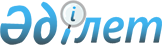 О внесении изменений в решение Мактааральского районного маслихата от 21 декабря 2011 года № 54-355-IV "О районном бюджете на 2012-2014 годы"
					
			Утративший силу
			
			
		
					Решение Мактааральского районного маслихата Южно-Казахстанской области от 4 декабря 2012 года № 11-53-V. Зарегистрировано Департаментом юстиции Южно-Казахстанской области 6 декабря 2012 года № 2155. Утратило силу в связи с истечением срока применения - (письмо Мактааральского районного маслихата Южно-Казахстанской области от 04 февраля 2013 года № 13)      Сноска. Утратило силу в связи с истечением срока применения - (письмо Мактааральского районного маслихата Южно-Казахстанской области от 04.02.2013 № 13).

      В соответствии с пунктом 5 статьи 109 Бюджетного кодекса Республики Казахстан от 4 декабря 2008 года, подпунктом 1) пункта 1 статьи 6 Закона Республики Казахстан от 23 января 2001 года «О местном государственном управлении и самоуправлении в Республике Казахстан» и решением Южно-Казахстанского областного маслихата от 29 ноября 2012 года № 8/69-V «О внесении изменений в решение Южно-Казахстанского областного маслихата от 7 декабря 2011 года № 47/450-IV «Об областном бюджете на 2012-2014 годы», зарегистрированного в Реестре государственной регистрации нормативных правовых актов за № 2152, Мактааральский районный маслихат РЕШИЛ:



      1. Внести в решение Мактааральского районного маслихата от 21 декабря 2011 года № 54-355-IV «О районном бюджете на 2012-2014 годы» (зарегистрировано в Реестре государственной регистрации нормативных правовых актов за № 14-7-157, опубликовано в газете «Мақтаарал» за № 4 от 27 января, за № 5 от 3 февраля 2012 года) следующие изменения:



      пункт 1 изложить в новой редакции:

      «1. Утвердить районный бюджет Мактааральского района на 2012-2014 годы согласно приложениям 1, 2 и 3 соответственно, в том числе на 2012 год в следующих объемах:

      1) доходы – 22443568 тысяч тенге, в том числе по:

      налоговым поступлениям – 1280624 тысячи тенге;

      неналоговым поступлениям – 9469 тысяч тенге;

      поступлениям от продажи основного капитала – 14567 тысяч тенге;

      поступлениям трансфертов – 21138908 тысяч тенге;

      2) затраты – 22569117 тысяч тенге;

      3) чистое бюджетное кредитование – 52048 тысяч тенге:

      бюджетные кредиты – 63102 тысячи тенге;

      погашение бюджетных кредитов – 11054 тысячи тенге;

      4) сальдо по операциям с финансовыми активами – 0 тенге:

      приобретение финансовых активов – 0 тенге;

      поступление от продажи финансовых активов государства – 0 тенге;

      5) дефицит (профицит) бюджета – -177597 тысяч тенге;

      6) финансирование дефицита (использование профицита) бюджета – 177597 тысяч тенге, в том числе:

      поступление займов – 63102 тысячи тенге:

      погашение займов – 10205 тысяч тенге;

      используемые остатки бюджетных средств – 124700 тысяч тенге.».



      Приложение 1 к указанному решению изложить в новой редакции согласно приложению к настоящему решению.



      2. Настоящее решение вводится в действие с 1 января 2012 года.      Председатель сессии районного маслихата:   З.Ахмет      Секретарь районного маслихата:             О.Нуржанов

Приложение к решению Мактааральского

районного маслихата от 4 декабря

2012 года № 11-53-VПриложение 1 к решению Мактааральского

районного маслихата от 21 декабря

2011 года № 54-355-IV Районный бюджет на 2012 год 
					© 2012. РГП на ПХВ «Институт законодательства и правовой информации Республики Казахстан» Министерства юстиции Республики Казахстан
				КатегорияКатегорияКатегорияНаименованиеСумма, тысяч тенгеКлассКлассСумма, тысяч тенгеПодклассПодклассПодклассСумма, тысяч тенге111123І. Доходы22 443 5681Налоговые поступления1 280 62401Подоходный налог486 8982Индивидуальный подоходный налог486 89803Социальный налог410 8381Социальный налог410 83804Hалоги на собственность282 5451Hалоги на имущество123 5983Земельный налог38 0964Hалог на транспортные средства104 7565Единый земельный налог16 09505Внутренние налоги на товары, работы и услуги66 7952Акцизы30 2333Поступления за использование природных и других ресурсов6 2004Сборы за ведение предпринимательской и профессиональной деятельности29 1445Налог на игорный бизнес1 21808Обязательные платежи, взимаемые за совершение юридически значимых действий и (или) выдачу документов уполномоченными на то государственными органами или должностными лицами33 5481Государственная пошлина33 5482Неналоговые поступления9 46901Доходы от государственной собственности3 9621Поступления части чистого дохода государственных предприятий5685Доходы от аренды имущества, находящегося в государственной собственности3 39406Прочие неналоговые поступления5 5071Прочие неналоговые поступления5 5073Поступления от продажи основного капитала14 56701Продажа государственного имущества, закрепленного за государственными учреждениями1 5001Продажа государственного имущества, закрепленного за государственными учреждениями1 50003Продажа земли и нематериальных активов13 0671Продажа земли13 0674Поступления трансфертов21 138 90802Трансферты из вышестоящих органов государственного управления21 138 9082Трансферты из областного бюджета21 138 908Функциональная группаФункциональная группаФункциональная группаФункциональная группаФункциональная группаСумма, тысяч тенгеФункциональная подгруппаФункциональная подгруппаФункциональная подгруппаФункциональная подгруппаСумма, тысяч тенгеАдминистратор бюджетных программАдминистратор бюджетных программАдминистратор бюджетных программСумма, тысяч тенгеПрограммаПрограммаСумма, тысяч тенгеНаименованиеСумма, тысяч тенге111123ІІ. Затраты22 569 11701Государственные услуги общего характера469 1161Представительные, исполнительные и другие органы, выполняющие общие функции государственного управления440 028112Аппарат маслихата района (города областного значения)13 496001Услуги по обеспечению деятельности маслихата района (города областного значения)13 496122Аппарат акима района (города областного значения)83 628001Услуги по обеспечению деятельности акима района (города областного значения)83 628123Аппарат акима района в городе, города районного значения, поселка, аула (села), аульного (сельского) округа342 904001Услуги по обеспечению деятельности акима района в городе, города районного значения, поселка, аула (села), аульного (сельского) округа342 9042Финансовая деятельность1 500459Отдел экономики и финансов района (города областного значения)1 500003Проведение оценки имущества в целях налогообложения1 5009Прочие государственные услуги общего характера27 588459Отдел экономики и финансов района (города областного значения)27 588001Услуги по реализации государственной политики в области формирования и развития экономической политики, государственного планирования, исполнения бюджета и управления коммунальной собственностью района (города областного значения)27 468015Капитальные расходы государственных органов12002Оборона16 8811Военные нужды16 881122Аппарат акима района (города областного значения)16 881005Мероприятия в рамках исполнения всеобщей воинской обязанности16 88104Образование15 787 7431Дошкольное воспитание и обучение1 892 074123Аппарат акима района в городе, города районного значения, поселка, аула (села), аульного (сельского) округа1 491 929025Увеличение размера доплаты за квалификационную категорию воспитателям детских садов, мини-центров, школ-интернатов: общего типа, специальных (коррекционных), специализированных для одаренных детей, организаций образования для детей-сирот и детей, оставшихся без попечения родителей, центров адаптации несовершеннолетних за счет трансфертов из республиканского бюджета2 350041Реализация государственного образовательного заказа в дошкольных организациях образования1 489 579464Отдел образования района (города областного значения)400 145009Обеспечение деятельности организаций дошкольного воспитания и обучения21 824040Реализация государственного образовательного заказав дошкольных организациях образования378 3212Начальное, основное среднее и общее среднее образование10 378 431123Аппарат акима района в городе, города районного значения, поселка, аула (села), аульного (сельского) округа11 100005Организация бесплатного подвоза учащихся до школы и обратно в аульной (сельской) местности11 100464Отдел образования района (города областного значения)10 367 331003Общеобразовательное обучение10 094 122006Дополнительное образование для детей54 620063Повышение оплаты труда учителям, прошедшим повышение квалификации по учебным программам АОО «Назарбаев Интеллектуальные школы» за счет трансфертов из республиканского бюджета2 287064Увеличение размера доплаты за квалификационную категорию учителям организаций начального, основного среднего, общего среднего образования: школы, школы-интернаты: (общего типа, специальных (коррекционных), специализированных для одаренных детей; организаций для детей-сирот и детей, оставшихся без попечения родителей) за счет трансфертов из республиканского бюджета216 3024Техническое и профессиональное, послесреднее образование34 194464Отдел образования района (города областного значения)34 194018Организация профессионального обучения34 1949Прочие услуги в области образования3 483 044464Отдел образования района (города областного значения)1 002 583001Услуги по реализации государственной политики на местном уровне в области образования13 740005Приобретение и доставка учебников, учебно-методических комплексов для государственных учреждений образования района (города областного значения)127 527015Ежемесячные выплаты денежных средств опекунам (попечителям) на содержание ребенка-сироты (детей-сирот), и ребенка (детей), оставшегося без попечения родителей за счет трансфертов из республиканского бюджета32 437020Обеспечение оборудованием, программным обеспечением детей-инвалидов, обучающихся на дому за счет трансфертов из республиканского бюджета57 764067Капитальные расходы подведомственных государственных учреждений и организаций771 115467Отдел строительства района (города областного значения)2 480 461037Строительство и реконструкция объектов образования2 480 46105Здравоохранение109Прочие услуги в области здравоохранения10123Аппарат акима района в городе, города районного значения, поселка, аула (села), аульного (сельского) округа10002Организация в экстренных случаях доставки тяжелобольных людей до ближайшей организации здравоохранения, оказывающей врачебную помощь1006Социальная помощь и социальное обеспечение1 139 4052Социальная помощь1 088 333451Отдел занятости и социальных программ района (города областного значения)1 088 333002Программа занятости207 606004Оказание социальной помощи на приобретение топлива специалистам здравоохранения, образования, социального обеспечения, культуры, спорта и ветеринарии в сельской местности в соответствии с законодательством Республики Казахстан25 000005Государственная адресная социальная помощь33 819006Оказания жилищной помощи22 000007Социальная помощь отдельным категориям нуждающихся граждан по решениям местных представительных органов37 098010Материальное обеспечение детей-инвалидов, воспитывающихся и обучающихся на дому2 400014Оказание социальной помощи нуждающимся гражданам на дому105 400016Государственные пособия на детей до 18 лет579 331017Обеспечение нуждающихся инвалидов обязательными гигиеническими средствами и предоставление услуг специалистами жестового языка, индивидуальными помощниками в соответствии с индивидуальной программой реабилитации инвалида33 963023Обеспечение деятельности центров занятости населения41 7169Прочие услуги в области социальной помощи и социального обеспечения51 072451Отдел занятости и социальных программ района (города областного значения)51 072001Услуги по реализации государственной политики на местном уровне в области обеспечения занятости и реализации социальных программ для населения46 976011Оплата услуг по зачислению, выплате и доставке пособий и других социальных выплат4 09607Жилищно-коммунальное хозяйство2 769 8421Жилищное хозяйство272 079467Отдел строительства района (города областного значения)3 400003Строительство и (или) приобретение жилья государственного коммунального жилищного фонда3 400458Отдел жилищно-коммунального хозяйства, пассажирского транспорта и автомобильных дорог района (города областного значения)58 937041Ремонт и благоустройство объектов в рамках развития сельских населенных пунктов по Программе занятости 202058 937464Отдел образования района (города областного значения)169 154026Ремонт объектов в рамках развития сельских населенных пунктов по Программе занятости 2020169 154467Отдел строительства района (города областного значения)40 588004Проектирование, развитие, обустройство и (или) приобретение инженерно-коммуникационной инфраструктуры40 5882Коммунальное хозяйство2 169 477458Отдел жилищно-коммунального хозяйства, пассажирского транспорта и автомобильных дорог района (города областного значения)287 377012Функционирование системы водоснабжения и водоотведения287 377467Отдел строительства района (города областного значения)1 882 100006Развитие системы водоснабжения и водоотведения1 882 1003Благоустройство населенных пунктов328 286123Аппарат акима района в городе, города районного значения, поселка, аула (села), аульного (сельского) округа160 000008Освещение улиц населенных пунктов32 000011Благоустройство и озеленение населенных пунктов128 000458Отдел жилищно-коммунального хозяйства, пассажирского транспорта и автомобильных дорог района (города областного значения)168 286015Освещение улиц в населенных пунктах41 063016Обеспечение санитарии населенных пунктов32 602017Содержание мест захоронений и захоронение безродных610018Благоустройство и озеленение населенных пунктов94 01108Культура, спорт, туризм и информационное пространство639 6731Деятельность в области культуры194 753455Отдел культуры и развития языков района (города областного значения)194 753003Поддержка культурно-досуговой работы194 7532Спорт299 502465Отдел физической культуры и спорта района (города областного значения)174 129005Развитие массового спорта и национальных видов спорта160 118006Проведение спортивных соревнований на районном (города областного значения) уровне2 577007Подготовка и участие членов сборных команд района (города областного значения) по различным видам спорта на областных спортивных соревнованиях11 434467Отдел строительства района (города областного значения)125 373008Развитие объектов спорта и туризма125 3733Информационное пространство94 121455Отдел культуры и развития языков района (города областного значения)84 371006Функционирование районных (городских) библиотек73 087007Развитие государственного языка и других языков народа Казахстана11 284456Отдел внутренней политики района (города областного значения)9 750002Услуги по проведению государственной информационной политики через газеты и журналы6 000005Услуги по проведению государственной информационной политики через телерадиовещание3 7509Прочие услуги по организации культуры, спорта, туризма и информационного пространства51 297455Отдел культуры и развития языков района (города областного значения)20 332001Услуги по реализации государственной политики на местном уровне в области развития языков и культуры8 621032Капитальные расходы подведомственных государственных учреждений и организаций11 711456Отдел внутренней политики района (города областного значения)22 045001Услуги по реализации государственной политики на местном уровне в области информации, укрепления государственности и формирования социального оптимизма граждан11 727003Реализация мероприятий в сфере молодежной политики10 318465Отдел физической культуры и спорта района (города областного значения)8 920001Услуги по реализации государственной политики на местном уровне в сфере физической культуры и спорта5 121032Капитальные расходы подведомственных государственных учреждений и организаций3 79909Топливно-энергетический комплекс и недропользование882 5729Прочие услуги в области топливно-энергетического комплекса и недропользования882 572458Отдел жилищно-коммунального хозяйства, пассажирского транспорта и автомобильных дорог района (города областного значения)106 333019Развитие теплоэнергетической системы106 333467Отдел строительства района (города областного значения)776 239009Развитие теплоэнергетической системы776 23910Сельское, водное, лесное, рыбное хозяйство, особо охраняемые природные территории, охрана окружающей среды и животного мира, земельные отношения278 1761Сельское хозяйство117 561459Отдел экономики и финансов района (города областного значения)22 115099Реализация мер по оказанию социальной поддержки специалистов22 115462Отдел сельского хозяйства района (города областного значения)62 998001Услуги по реализации государственной политики на местном уровне в сфере сельского хозяйства62 998473Отдел ветеринарии района (города областного значения)32 448001Услуги по реализации государственной политики на местном уровне в сфере ветеринарии7 734006Организация санитарного убоя больных животных790007Организация отлова и уничтожения бродячих собак и кошек7 212008Возмещение владельцам стоимости изымаемых и уничтожаемых больных животных, продуктов и сырья животного происхождения 1 503009Проведение ветеринарных мероприятий по энзоотическим болезням животных14 534010Проведение мероприятий по идентификации сельскохозяйственных животных6756Земельные отношения42 287463Отдел земельных отношений района (города областного значения)42 287001Услуги по реализации государственной политики в области регулирования земельных отношений на территории района (города областного значения)29 287003Земельно-хозяйственное устройство населенных пунктов13 0009Прочие услуги в области сельского, водного, лесного, рыбного хозяйства, охраны окружающей среды и земельных отношений118 328473Отдел ветеринарии района (города областного значения)118 328011Проведение противоэпизоотических мероприятий118 32811Промышленность, архитектурная, градостроительная и строительная деятельность62 5832Архитектурная, градостроительная и строительная деятельность62 583467Отдел строительства района (города областного значения)9 641001Услуги по реализации государственной политики на местном уровне в области строительства9 641468Отдел архитектуры и градостроительства района (города областного значения)52 942001Услуги по реализации государственной политики в области архитектуры и градостроительства на местном уровне 6 942003Разработка схем градостроительного развития территории района и генеральных планов населенных пунктов46 00012Транспорт и коммуникации393 5571Автомобильный транспорт393 557458Отдел жилищно-коммунального хозяйства, пассажирского транспорта и автомобильных дорог района (города областного значения)393 557023Обеспечение функционирования автомобильных дорог393 55713Прочие91 0813Поддержка предпринимательской деятельности и защита конкуренции11 681469Отдел предпринимательства района (города областного значения)11 681001Услуги по реализации государственной политики на местном уровне в области развития предпринимательства и промышленности11 6819Прочие79 400458Отдел жилищно-коммунального хозяйства, пассажирского транспорта и автомобильных дорог района (города областного значения)56 500001Услуги по реализации государственной политики на местном уровне в области жилищно-коммунального хозяйства, пассажирского транспорта и автомобильных дорог18 690040Реализация мер по содействию экономическому развитию регионов в рамках Программы «Развитие регионов» за счет целевых трансфертов из республиканского бюджета37 810459Отдел экономики и финансов района (города областного значения)22 900012Резерв местного исполнительного органа района (города областного значения) 22 90014Обслуживание долга171Обслуживание долга17459Отдел экономики и финансов района (города областного значения)17021Обслуживание долга местных исполнительных органов по выплате вознаграждений и иных платежей по займам из областного бюджета1715Трансферты38 4611Трансферты38 461459Отдел экономики и финансов района (города областного значения)38 461006Возврат неиспользованных (недоиспользованных) целевых трансфертов29 366024Целевые текущие трансферты в вышестоящие бюджеты в связи с передачей функций государственных органов из нижестоящего уровня государственного управления в вышестоящий9 095III. Чистое бюджетное кредитование52 048Функциональная группаФункциональная группаФункциональная группаФункциональная группаФункциональная группаСумма, тысяч тенгеФункциональная подгруппаФункциональная подгруппаФункциональная подгруппаФункциональная подгруппаСумма, тысяч тенгеАдминистратор бюджетных программАдминистратор бюджетных программАдминистратор бюджетных программСумма, тысяч тенгеПрограммаПрограммаСумма, тысяч тенгеНаименованиеСумма, тысяч тенге111123Бюджетные кредиты63 10210Сельское, водное, лесное, рыбное хозяйство, особо охраняемые природные территории, охрана окружающей среды и животного мира, земельные отношения63 10201Сельское хозяйство63 102459Отдел экономики и финансов района (города областного значения)63 102018Бюджетные кредиты для реализации мер социальной поддержки специалистов63 102КатегорияКатегорияКатегорияНаименованиеСумма, тысяч тенгеКлассКлассСумма, тысяч тенгеПодклассПодклассПодклассСумма, тысяч тенге111123Погашение бюджетных кредитов11 0545Погашение бюджетных кредитов11 05401Погашение бюджетных кредитов11 0541Погашение бюджетных кредитов, выданных из государственного бюджета11 054IV. Сальдо по операциям с финансовыми активами0Приобретение финансовых активов0Поступления от продажи финансовых активов государства0V. Дефицит (профицит) бюджета-177 597VI. Финансирование дефицита (использования профицита) бюджета177 597КатегорияКатегорияКатегорияНаименованиеСумма, тысяч тенгеКлассКлассСумма, тысяч тенгеПодклассПодклассПодклассСумма, тысяч тенге111123Поступления займов63 1027Поступления займов63 1021Внутренние государственные займы63 1022Договоры займа63 102Функциональная группаФункциональная группаФункциональная группаФункциональная группаФункциональная группаСумма, тысяч тенгеФункциональная подгруппаФункциональная подгруппаФункциональная подгруппаФункциональная подгруппаСумма, тысяч тенгеАдминистратор бюджетных программАдминистратор бюджетных программАдминистратор бюджетных программСумма, тысяч тенгеПрограммаПрограммаСумма, тысяч тенгеНаименованиеСумма, тысяч тенге111123Погашение займов10 20516Погашение займов10 2051Погашение займов10 205459Отдел экономики и финансов района (города областного значения)10 205005Погашение долга местного исполнительного органа перед вышестоящим бюджетом10 205КатегорияКатегорияКатегорияКатегорияНаименованиеСумма, тысяч тенгеКлассКлассСумма, тысяч тенгеПодклассПодклассПодклассСумма, тысяч тенге111123Используемые остатки бюджетных средств124 7008Используемые остатки бюджетных средств124 70001Остатки бюджетных средств124 7001Свободные остатки бюджетных средств124 700